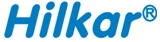 TEST REQUEST FORM
TEST REQUEST FORM
TEST REQUEST FORM
TEST REQUEST FORM
TEST REQUEST FORM
Date Date TEST REQUEST FORM
TEST REQUEST FORM
TEST REQUEST FORM
TEST REQUEST FORM
TEST REQUEST FORM
…./…./20….…./…./20….Customer InformationCustomer InformationCustomer InformationCustomer InformationCustomer InformationCustomer InformationCustomer InformationCustomer InformationCustomer InformationCustomer Name :Customer Name :Customer Name :Customer Name :Contact Name :
Contact Name :
Contact Name :
Contact Name :
Contact Name :
Telephone :
Telephone :
Telephone :
Telephone :
Tax Office :
Tax Office :
Tax Office :
Tax Office :
Tax Office :
E-Mail :
E-Mail :
E-Mail :
E-Mail :
Tax ID :
Tax ID :
Tax ID :
Tax ID :
Tax ID :
Address :
Address :
Address :
Address :
Address :
Address :
Address :
Address :
Address :
Requested TestsRequested TestsRequested TestsRequested TestsRequested TestsRequested TestsRequested TestsRequested TestsRequested TestsS.NIdentification of the Test SampleIdentification of the Test SampleRequested Tests and Test ValuesRequested Tests and Test ValuesRequested Tests and Test ValuesQuantityQuantityStandard No / ClauseS.NIdentification of the Test SampleIdentification of the Test SampleRequested Tests and Test ValuesRequested Tests and Test ValuesRequested Tests and Test ValuesQuantityQuantityStandard No / Clause1Would you like to have an accredited report?   Yes  	No Would you like to have an accredited report?   Yes  	No Would you like to have an accredited report?   Yes  	No Would you like to have an accredited report?   Yes  	No Would you like to have an accredited report?   Yes  	No Would you like to have an accredited report?   Yes  	No Would you like to have an accredited report?   Yes  	No Would you like to have an accredited report?   Yes  	No Would you like to have an accredited report?   Yes  	No Appendix (Technical Drawings etc.)Appendix (Technical Drawings etc.)Appendix (Technical Drawings etc.)Appendix (Technical Drawings etc.)Appendix (Technical Drawings etc.)Appendix (Technical Drawings etc.)Appendix (Technical Drawings etc.)Appendix (Technical Drawings etc.)Appendix (Technical Drawings etc.)Notes Notes Notes Notes Notes Notes Notes Notes Notes The door height of laboratory is 4,4 m, width is 4,3 m. Please send this form to hilkar@hilkar.com The door height of laboratory is 4,4 m, width is 4,3 m. Please send this form to hilkar@hilkar.com The door height of laboratory is 4,4 m, width is 4,3 m. Please send this form to hilkar@hilkar.com The door height of laboratory is 4,4 m, width is 4,3 m. Please send this form to hilkar@hilkar.com The door height of laboratory is 4,4 m, width is 4,3 m. Please send this form to hilkar@hilkar.com The door height of laboratory is 4,4 m, width is 4,3 m. Please send this form to hilkar@hilkar.com The door height of laboratory is 4,4 m, width is 4,3 m. Please send this form to hilkar@hilkar.com The door height of laboratory is 4,4 m, width is 4,3 m. Please send this form to hilkar@hilkar.com The door height of laboratory is 4,4 m, width is 4,3 m. Please send this form to hilkar@hilkar.com This part will be filled by the laboratoryThis part will be filled by the laboratoryThis part will be filled by the laboratoryThis part will be filled by the laboratoryThis part will be filled by the laboratoryThis part will be filled by the laboratoryThis part will be filled by the laboratoryThis part will be filled by the laboratoryThis part will be filled by the laboratoryContract NoContract NoContract NoPrepared ByPrepared ByPrepared ByPrepared ByEstimated Test DurationEstimated Test DurationEstimated Test DurationPrepared ByPrepared ByPrepared ByPrepared ByTest Beginning DayTest Beginning DayTest Beginning DayPrepared ByPrepared ByPrepared ByPrepared By